ReadingYour child will be bringing two reading books home every week, take time to read as often as possible. Also they will have a pack ofphonemes and they now have ‘tricky’ words to learn these are to be kept inyour child’s school bag so that you can use and we can use in school.Please try to read with your child every day, either fromthe school reading book or a book at home. Books are changed once a week if we can see from theyellow reading diary that your child has read at home.Writing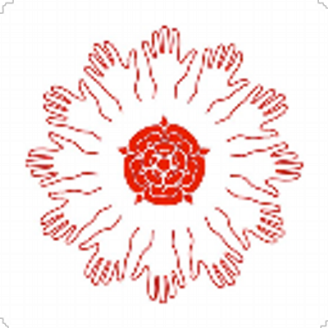 Please practise your letters and sounds every day, recognisingand writing the letter, knowing the sound and remembering the action. Have a go at writing your name cursive style, you can copy your name, trace your name, write itfrom memory and then even write it with your eyes shut! Can you write a simple sentence? It is a cat.Maths/NumberPlease practise learning all the numbers from 1-20. You need to recognisethem, say them, write them, order them add 1 more and 1 less. Don’t forgetto practise learnits, a quick re-call of all the doubles from 1 + 1 up to 10 + 10supports your number skills. We should be able to recognise the numbers from 1-10 now.Personal, Social and EmotionalRemember to fill in a WOW card and send it into school.Can you share a toy with a brother or sister? Take a photo of you being kind and doing something nice for the New Year.Physical DevelopmentCan you get dressed all by yourself?Hold a pencil in the correct way and have a go at writing your name – can you write any of the phonemes or tricky words?Can you pretend to travel in a space rocket – where would you go and what would you do? Eat cheese on the moon!!!!Communication, Listening and LanguageCan you think of any rhyming words….can you write a list.Can you think of a space question that you could ask the class and we could then find out the answer using the internet.LiteracyWRITE your name using the cursive style. Can you copy it? Can you do it from memory? Can you write your surname?Write a short description and draw a picture of your favourite character in Toy Story.Read a book to a friend/toy/ in a funny place and take a photo to send into school. We will add it to the reading area.MathsSay numbers in order from 1 -20, can you write them down? Can you find 1 more and then 1 less?Can you recognise the numbers?Set up your own toy shop and put prices on your toys. Ask family to be the customer and buy something at your shop.Understanding of the WorldWrite a list of some of your favourite toys and then say which material they are made from. What can you find out about The Chinese New Year?What makes China different from where we live?What do you know about dinosaurs? Make a poster to show to the classExpressive Arts and DesignDesign and make a weather machine.Can you make a winter collage?Can you make a Chinese lantern or dragon?What to do……There are lots of ideas here for this half term. You don’t have to do them all. Just choose 1 activity from the bullet points each week and tick and date in the column when you have done it. Add pictures, drawings etc to your yellow book so that we can see what you have been up to. 